
cdd3b67af10e4c09891c58eeb56459bd 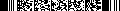 
cdd3b67af10e4c09891c58eeb56459bd 
cdd3b67af10e4c09891c58eeb56459bd 
cdd3b67af10e4c09891c58eeb56459bd 
cdd3b67af10e4c09891c58eeb56459bd 
cdd3b67af10e4c09891c58eeb56459bd 
cdd3b67af10e4c09891c58eeb56459bd 
cdd3b67af10e4c09891c58eeb56459bd 
cdd3b67af10e4c09891c58eeb56459bd 
cdd3b67af10e4c09891c58eeb56459bd 
cdd3b67af10e4c09891c58eeb56459bd 
cdd3b67af10e4c09891c58eeb56459bd 
cdd3b67af10e4c09891c58eeb56459bd 
cdd3b67af10e4c09891c58eeb56459bd 
cdd3b67af10e4c09891c58eeb56459bd 
cdd3b67af10e4c09891c58eeb56459bd 
cdd3b67af10e4c09891c58eeb56459bd 
cdd3b67af10e4c09891c58eeb56459bd 
cdd3b67af10e4c09891c58eeb56459bd 
cdd3b67af10e4c09891c58eeb56459bd Форма Форма Форма Форма Форма № Р60009№ Р60009№ Р60009№ Р60009Лист записиЛист записиЛист записиЛист записиЛист записиЛист записиЛист записиЛист записиЛист записиЛист записиЛист записиЛист записиЛист записиЛист записиЛист записиЛист записиЛист записиЛист записиЛист записиЛист записиЛист записиЛист записиЛист записиЛист записиЛист записиЛист записиЛист записиЛист записиЛист записиЛист записиЛист записиЕдиного государственного реестра индивидуальных предпринимателейЕдиного государственного реестра индивидуальных предпринимателейЕдиного государственного реестра индивидуальных предпринимателейЕдиного государственного реестра индивидуальных предпринимателейЕдиного государственного реестра индивидуальных предпринимателейЕдиного государственного реестра индивидуальных предпринимателейЕдиного государственного реестра индивидуальных предпринимателейЕдиного государственного реестра индивидуальных предпринимателейЕдиного государственного реестра индивидуальных предпринимателейЕдиного государственного реестра индивидуальных предпринимателейЕдиного государственного реестра индивидуальных предпринимателейЕдиного государственного реестра индивидуальных предпринимателейЕдиного государственного реестра индивидуальных предпринимателейЕдиного государственного реестра индивидуальных предпринимателейЕдиного государственного реестра индивидуальных предпринимателейЕдиного государственного реестра индивидуальных предпринимателейЕдиного государственного реестра индивидуальных предпринимателейЕдиного государственного реестра индивидуальных предпринимателейЕдиного государственного реестра индивидуальных предпринимателейЕдиного государственного реестра индивидуальных предпринимателейЕдиного государственного реестра индивидуальных предпринимателейЕдиного государственного реестра индивидуальных предпринимателейЕдиного государственного реестра индивидуальных предпринимателейЕдиного государственного реестра индивидуальных предпринимателейЕдиного государственного реестра индивидуальных предпринимателейЕдиного государственного реестра индивидуальных предпринимателейЕдиного государственного реестра индивидуальных предпринимателейЕдиного государственного реестра индивидуальных предпринимателейЕдиного государственного реестра индивидуальных предпринимателейЕдиного государственного реестра индивидуальных предпринимателейЕдиного государственного реестра индивидуальных предпринимателейВ Единый государственный реестр индивидуальных предпринимателей в  В Единый государственный реестр индивидуальных предпринимателей в  В Единый государственный реестр индивидуальных предпринимателей в  В Единый государственный реестр индивидуальных предпринимателей в  В Единый государственный реестр индивидуальных предпринимателей в  В Единый государственный реестр индивидуальных предпринимателей в  В Единый государственный реестр индивидуальных предпринимателей в  В Единый государственный реестр индивидуальных предпринимателей в  В Единый государственный реестр индивидуальных предпринимателей в  В Единый государственный реестр индивидуальных предпринимателей в  В Единый государственный реестр индивидуальных предпринимателей в  В Единый государственный реестр индивидуальных предпринимателей в  В Единый государственный реестр индивидуальных предпринимателей в  В Единый государственный реестр индивидуальных предпринимателей в  В Единый государственный реестр индивидуальных предпринимателей в  В Единый государственный реестр индивидуальных предпринимателей в  В Единый государственный реестр индивидуальных предпринимателей в  В Единый государственный реестр индивидуальных предпринимателей в  В Единый государственный реестр индивидуальных предпринимателей в  В Единый государственный реестр индивидуальных предпринимателей в  В Единый государственный реестр индивидуальных предпринимателей в  В Единый государственный реестр индивидуальных предпринимателей в  В Единый государственный реестр индивидуальных предпринимателей в  В Единый государственный реестр индивидуальных предпринимателей в  В Единый государственный реестр индивидуальных предпринимателей в  В Единый государственный реестр индивидуальных предпринимателей в  В Единый государственный реестр индивидуальных предпринимателей в  В Единый государственный реестр индивидуальных предпринимателей в  В Единый государственный реестр индивидуальных предпринимателей в  В Единый государственный реестр индивидуальных предпринимателей в  В Единый государственный реестр индивидуальных предпринимателей в  отношении индивидуального предпринимателя отношении индивидуального предпринимателя отношении индивидуального предпринимателя отношении индивидуального предпринимателя отношении индивидуального предпринимателя отношении индивидуального предпринимателя отношении индивидуального предпринимателя отношении индивидуального предпринимателя отношении индивидуального предпринимателя отношении индивидуального предпринимателя отношении индивидуального предпринимателя отношении индивидуального предпринимателя отношении индивидуального предпринимателя отношении индивидуального предпринимателя отношении индивидуального предпринимателя отношении индивидуального предпринимателя отношении индивидуального предпринимателя отношении индивидуального предпринимателя отношении индивидуального предпринимателя отношении индивидуального предпринимателя отношении индивидуального предпринимателя отношении индивидуального предпринимателя отношении индивидуального предпринимателя отношении индивидуального предпринимателя отношении индивидуального предпринимателя отношении индивидуального предпринимателя отношении индивидуального предпринимателя отношении индивидуального предпринимателя отношении индивидуального предпринимателя отношении индивидуального предпринимателя отношении индивидуального предпринимателя КОШКИНА НАТАЛЬЯ АНАТОЛЬЕВНАКОШКИНА НАТАЛЬЯ АНАТОЛЬЕВНАКОШКИНА НАТАЛЬЯ АНАТОЛЬЕВНАКОШКИНА НАТАЛЬЯ АНАТОЛЬЕВНАКОШКИНА НАТАЛЬЯ АНАТОЛЬЕВНАКОШКИНА НАТАЛЬЯ АНАТОЛЬЕВНАКОШКИНА НАТАЛЬЯ АНАТОЛЬЕВНАКОШКИНА НАТАЛЬЯ АНАТОЛЬЕВНАКОШКИНА НАТАЛЬЯ АНАТОЛЬЕВНАКОШКИНА НАТАЛЬЯ АНАТОЛЬЕВНАКОШКИНА НАТАЛЬЯ АНАТОЛЬЕВНАКОШКИНА НАТАЛЬЯ АНАТОЛЬЕВНАКОШКИНА НАТАЛЬЯ АНАТОЛЬЕВНАКОШКИНА НАТАЛЬЯ АНАТОЛЬЕВНАКОШКИНА НАТАЛЬЯ АНАТОЛЬЕВНАКОШКИНА НАТАЛЬЯ АНАТОЛЬЕВНАКОШКИНА НАТАЛЬЯ АНАТОЛЬЕВНАКОШКИНА НАТАЛЬЯ АНАТОЛЬЕВНАКОШКИНА НАТАЛЬЯ АНАТОЛЬЕВНАКОШКИНА НАТАЛЬЯ АНАТОЛЬЕВНАКОШКИНА НАТАЛЬЯ АНАТОЛЬЕВНАКОШКИНА НАТАЛЬЯ АНАТОЛЬЕВНАКОШКИНА НАТАЛЬЯ АНАТОЛЬЕВНАКОШКИНА НАТАЛЬЯ АНАТОЛЬЕВНАКОШКИНА НАТАЛЬЯ АНАТОЛЬЕВНАКОШКИНА НАТАЛЬЯ АНАТОЛЬЕВНАКОШКИНА НАТАЛЬЯ АНАТОЛЬЕВНАфамилия, имя, отчество (при наличии) фамилия, имя, отчество (при наличии) фамилия, имя, отчество (при наличии) фамилия, имя, отчество (при наличии) фамилия, имя, отчество (при наличии) фамилия, имя, отчество (при наличии) фамилия, имя, отчество (при наличии) фамилия, имя, отчество (при наличии) фамилия, имя, отчество (при наличии) фамилия, имя, отчество (при наличии) фамилия, имя, отчество (при наличии) фамилия, имя, отчество (при наличии) фамилия, имя, отчество (при наличии) фамилия, имя, отчество (при наличии) фамилия, имя, отчество (при наличии) фамилия, имя, отчество (при наличии) фамилия, имя, отчество (при наличии) фамилия, имя, отчество (при наличии) фамилия, имя, отчество (при наличии) фамилия, имя, отчество (при наличии) фамилия, имя, отчество (при наличии) фамилия, имя, отчество (при наличии) фамилия, имя, отчество (при наличии) фамилия, имя, отчество (при наличии) фамилия, имя, отчество (при наличии) фамилия, имя, отчество (при наличии) фамилия, имя, отчество (при наличии) основной государственный регистрационный номер (ОГРНИП)основной государственный регистрационный номер (ОГРНИП)основной государственный регистрационный номер (ОГРНИП)основной государственный регистрационный номер (ОГРНИП)основной государственный регистрационный номер (ОГРНИП)основной государственный регистрационный номер (ОГРНИП)основной государственный регистрационный номер (ОГРНИП)основной государственный регистрационный номер (ОГРНИП)основной государственный регистрационный номер (ОГРНИП)основной государственный регистрационный номер (ОГРНИП)основной государственный регистрационный номер (ОГРНИП)основной государственный регистрационный номер (ОГРНИП)основной государственный регистрационный номер (ОГРНИП)основной государственный регистрационный номер (ОГРНИП)основной государственный регистрационный номер (ОГРНИП)основной государственный регистрационный номер (ОГРНИП)основной государственный регистрационный номер (ОГРНИП)основной государственный регистрационный номер (ОГРНИП)основной государственный регистрационный номер (ОГРНИП)основной государственный регистрационный номер (ОГРНИП)основной государственный регистрационный номер (ОГРНИП)основной государственный регистрационный номер (ОГРНИП)основной государственный регистрационный номер (ОГРНИП)основной государственный регистрационный номер (ОГРНИП)основной государственный регистрационный номер (ОГРНИП)основной государственный регистрационный номер (ОГРНИП)основной государственный регистрационный номер (ОГРНИП)основной государственный регистрационный номер (ОГРНИП)основной государственный регистрационный номер (ОГРНИП)основной государственный регистрационный номер (ОГРНИП)основной государственный регистрационный номер (ОГРНИП)3211136680011133691внесена запись о государственной регистрации физического лица в качестве индивидуального предпринимателявнесена запись о государственной регистрации физического лица в качестве индивидуального предпринимателявнесена запись о государственной регистрации физического лица в качестве индивидуального предпринимателявнесена запись о государственной регистрации физического лица в качестве индивидуального предпринимателявнесена запись о государственной регистрации физического лица в качестве индивидуального предпринимателявнесена запись о государственной регистрации физического лица в качестве индивидуального предпринимателявнесена запись о государственной регистрации физического лица в качестве индивидуального предпринимателявнесена запись о государственной регистрации физического лица в качестве индивидуального предпринимателявнесена запись о государственной регистрации физического лица в качестве индивидуального предпринимателявнесена запись о государственной регистрации физического лица в качестве индивидуального предпринимателявнесена запись о государственной регистрации физического лица в качестве индивидуального предпринимателявнесена запись о государственной регистрации физического лица в качестве индивидуального предпринимателявнесена запись о государственной регистрации физического лица в качестве индивидуального предпринимателявнесена запись о государственной регистрации физического лица в качестве индивидуального предпринимателявнесена запись о государственной регистрации физического лица в качестве индивидуального предпринимателявнесена запись о государственной регистрации физического лица в качестве индивидуального предпринимателявнесена запись о государственной регистрации физического лица в качестве индивидуального предпринимателявнесена запись о государственной регистрации физического лица в качестве индивидуального предпринимателявнесена запись о государственной регистрации физического лица в качестве индивидуального предпринимателявнесена запись о государственной регистрации физического лица в качестве индивидуального предпринимателявнесена запись о государственной регистрации физического лица в качестве индивидуального предпринимателявнесена запись о государственной регистрации физического лица в качестве индивидуального предпринимателявнесена запись о государственной регистрации физического лица в качестве индивидуального предпринимателявнесена запись о государственной регистрации физического лица в качестве индивидуального предпринимателявнесена запись о государственной регистрации физического лица в качестве индивидуального предпринимателявнесена запись о государственной регистрации физического лица в качестве индивидуального предпринимателявнесена запись о государственной регистрации физического лица в качестве индивидуального предпринимателя"22""22""22"декабрядекабрядекабрядекабря202120212021года года года года года года года года года года года года года года года года число число месяц (прописью) месяц (прописью) месяц (прописью) месяц (прописью) год год год за государственным регистрационным номером (ГРНИП) за государственным регистрационным номером (ГРНИП) за государственным регистрационным номером (ГРНИП) за государственным регистрационным номером (ГРНИП) за государственным регистрационным номером (ГРНИП) за государственным регистрационным номером (ГРНИП) за государственным регистрационным номером (ГРНИП) за государственным регистрационным номером (ГРНИП) за государственным регистрационным номером (ГРНИП) за государственным регистрационным номером (ГРНИП) за государственным регистрационным номером (ГРНИП) за государственным регистрационным номером (ГРНИП) за государственным регистрационным номером (ГРНИП) за государственным регистрационным номером (ГРНИП) за государственным регистрационным номером (ГРНИП) за государственным регистрационным номером (ГРНИП) за государственным регистрационным номером (ГРНИП) за государственным регистрационным номером (ГРНИП) за государственным регистрационным номером (ГРНИП) за государственным регистрационным номером (ГРНИП) за государственным регистрационным номером (ГРНИП) за государственным регистрационным номером (ГРНИП) за государственным регистрационным номером (ГРНИП) за государственным регистрационным номером (ГРНИП) за государственным регистрационным номером (ГРНИП) за государственным регистрационным номером (ГРНИП) за государственным регистрационным номером (ГРНИП) 3211136680011133691Запись содержит следующие сведения:Запись содержит следующие сведения:Запись содержит следующие сведения:Запись содержит следующие сведения:Запись содержит следующие сведения:Запись содержит следующие сведения:Запись содержит следующие сведения:Запись содержит следующие сведения:Запись содержит следующие сведения:Запись содержит следующие сведения:Запись содержит следующие сведения:Запись содержит следующие сведения:Запись содержит следующие сведения:Запись содержит следующие сведения:Запись содержит следующие сведения:Запись содержит следующие сведения:Запись содержит следующие сведения:Запись содержит следующие сведения:Запись содержит следующие сведения:Запись содержит следующие сведения:Запись содержит следующие сведения:Запись содержит следующие сведения:Запись содержит следующие сведения:Запись содержит следующие сведения:Запись содержит следующие сведения:Запись содержит следующие сведения:Запись содержит следующие сведения:Запись содержит следующие сведения:Запись содержит следующие сведения:Запись содержит следующие сведения:Запись содержит следующие сведения:№ п/пНаименование показателяНаименование показателяНаименование показателяНаименование показателяНаименование показателяНаименование показателяНаименование показателяНаименование показателяНаименование показателяНаименование показателяНаименование показателяНаименование показателяНаименование показателяНаименование показателяНаименование показателяНаименование показателяЗначение показателяЗначение показателяЗначение показателяЗначение показателяЗначение показателяЗначение показателяЗначение показателяЗначение показателяЗначение показателяЗначение показателяЗначение показателяЗначение показателяЗначение показателя122222222222222223333333333333Сведения о регистрирующем органе по месту жительства  индивидуального предпринимателя , внесенные в Единый государственный реестр индивидуальных предпринимателейСведения о регистрирующем органе по месту жительства  индивидуального предпринимателя , внесенные в Единый государственный реестр индивидуальных предпринимателейСведения о регистрирующем органе по месту жительства  индивидуального предпринимателя , внесенные в Единый государственный реестр индивидуальных предпринимателейСведения о регистрирующем органе по месту жительства  индивидуального предпринимателя , внесенные в Единый государственный реестр индивидуальных предпринимателейСведения о регистрирующем органе по месту жительства  индивидуального предпринимателя , внесенные в Единый государственный реестр индивидуальных предпринимателейСведения о регистрирующем органе по месту жительства  индивидуального предпринимателя , внесенные в Единый государственный реестр индивидуальных предпринимателейСведения о регистрирующем органе по месту жительства  индивидуального предпринимателя , внесенные в Единый государственный реестр индивидуальных предпринимателейСведения о регистрирующем органе по месту жительства  индивидуального предпринимателя , внесенные в Единый государственный реестр индивидуальных предпринимателейСведения о регистрирующем органе по месту жительства  индивидуального предпринимателя , внесенные в Единый государственный реестр индивидуальных предпринимателейСведения о регистрирующем органе по месту жительства  индивидуального предпринимателя , внесенные в Единый государственный реестр индивидуальных предпринимателейСведения о регистрирующем органе по месту жительства  индивидуального предпринимателя , внесенные в Единый государственный реестр индивидуальных предпринимателейСведения о регистрирующем органе по месту жительства  индивидуального предпринимателя , внесенные в Единый государственный реестр индивидуальных предпринимателейСведения о регистрирующем органе по месту жительства  индивидуального предпринимателя , внесенные в Единый государственный реестр индивидуальных предпринимателейСведения о регистрирующем органе по месту жительства  индивидуального предпринимателя , внесенные в Единый государственный реестр индивидуальных предпринимателейСведения о регистрирующем органе по месту жительства  индивидуального предпринимателя , внесенные в Единый государственный реестр индивидуальных предпринимателейСведения о регистрирующем органе по месту жительства  индивидуального предпринимателя , внесенные в Единый государственный реестр индивидуальных предпринимателейСведения о регистрирующем органе по месту жительства  индивидуального предпринимателя , внесенные в Единый государственный реестр индивидуальных предпринимателейСведения о регистрирующем органе по месту жительства  индивидуального предпринимателя , внесенные в Единый государственный реестр индивидуальных предпринимателейСведения о регистрирующем органе по месту жительства  индивидуального предпринимателя , внесенные в Единый государственный реестр индивидуальных предпринимателейСведения о регистрирующем органе по месту жительства  индивидуального предпринимателя , внесенные в Единый государственный реестр индивидуальных предпринимателейСведения о регистрирующем органе по месту жительства  индивидуального предпринимателя , внесенные в Единый государственный реестр индивидуальных предпринимателейСведения о регистрирующем органе по месту жительства  индивидуального предпринимателя , внесенные в Единый государственный реестр индивидуальных предпринимателейСведения о регистрирующем органе по месту жительства  индивидуального предпринимателя , внесенные в Единый государственный реестр индивидуальных предпринимателейСведения о регистрирующем органе по месту жительства  индивидуального предпринимателя , внесенные в Единый государственный реестр индивидуальных предпринимателейСведения о регистрирующем органе по месту жительства  индивидуального предпринимателя , внесенные в Единый государственный реестр индивидуальных предпринимателейСведения о регистрирующем органе по месту жительства  индивидуального предпринимателя , внесенные в Единый государственный реестр индивидуальных предпринимателейСведения о регистрирующем органе по месту жительства  индивидуального предпринимателя , внесенные в Единый государственный реестр индивидуальных предпринимателейСведения о регистрирующем органе по месту жительства  индивидуального предпринимателя , внесенные в Единый государственный реестр индивидуальных предпринимателейСведения о регистрирующем органе по месту жительства  индивидуального предпринимателя , внесенные в Единый государственный реестр индивидуальных предпринимателейСведения о регистрирующем органе по месту жительства  индивидуального предпринимателя , внесенные в Единый государственный реестр индивидуальных предпринимателей1Наименование регистрирующего органаНаименование регистрирующего органаНаименование регистрирующего органаНаименование регистрирующего органаНаименование регистрирующего органаНаименование регистрирующего органаНаименование регистрирующего органаНаименование регистрирующего органаНаименование регистрирующего органаНаименование регистрирующего органаНаименование регистрирующего органаНаименование регистрирующего органаНаименование регистрирующего органаНаименование регистрирующего органаНаименование регистрирующего органаНаименование регистрирующего органаМежрайонная инспекция Федеральной налоговой службы № 12 по Воронежской областиМежрайонная инспекция Федеральной налоговой службы № 12 по Воронежской областиМежрайонная инспекция Федеральной налоговой службы № 12 по Воронежской областиМежрайонная инспекция Федеральной налоговой службы № 12 по Воронежской областиМежрайонная инспекция Федеральной налоговой службы № 12 по Воронежской областиМежрайонная инспекция Федеральной налоговой службы № 12 по Воронежской областиМежрайонная инспекция Федеральной налоговой службы № 12 по Воронежской областиМежрайонная инспекция Федеральной налоговой службы № 12 по Воронежской областиМежрайонная инспекция Федеральной налоговой службы № 12 по Воронежской областиМежрайонная инспекция Федеральной налоговой службы № 12 по Воронежской областиМежрайонная инспекция Федеральной налоговой службы № 12 по Воронежской областиМежрайонная инспекция Федеральной налоговой службы № 12 по Воронежской областиМежрайонная инспекция Федеральной налоговой службы № 12 по Воронежской области2Адрес регистрирующего органаАдрес регистрирующего органаАдрес регистрирующего органаАдрес регистрирующего органаАдрес регистрирующего органаАдрес регистрирующего органаАдрес регистрирующего органаАдрес регистрирующего органаАдрес регистрирующего органаАдрес регистрирующего органаАдрес регистрирующего органаАдрес регистрирующего органаАдрес регистрирующего органаАдрес регистрирующего органаАдрес регистрирующего органаАдрес регистрирующего органа394006, Воронеж г, Кирова ул, д 28394006, Воронеж г, Кирова ул, д 28394006, Воронеж г, Кирова ул, д 28394006, Воронеж г, Кирова ул, д 28394006, Воронеж г, Кирова ул, д 28394006, Воронеж г, Кирова ул, д 28394006, Воронеж г, Кирова ул, д 28394006, Воронеж г, Кирова ул, д 28394006, Воронеж г, Кирова ул, д 28394006, Воронеж г, Кирова ул, д 28394006, Воронеж г, Кирова ул, д 28394006, Воронеж г, Кирова ул, д 28394006, Воронеж г, Кирова ул, д 28Сведения, идентифицирующие физическое лицо, внесенные в Единый государственный реестр индивидуальных предпринимателейСведения, идентифицирующие физическое лицо, внесенные в Единый государственный реестр индивидуальных предпринимателейСведения, идентифицирующие физическое лицо, внесенные в Единый государственный реестр индивидуальных предпринимателейСведения, идентифицирующие физическое лицо, внесенные в Единый государственный реестр индивидуальных предпринимателейСведения, идентифицирующие физическое лицо, внесенные в Единый государственный реестр индивидуальных предпринимателейСведения, идентифицирующие физическое лицо, внесенные в Единый государственный реестр индивидуальных предпринимателейСведения, идентифицирующие физическое лицо, внесенные в Единый государственный реестр индивидуальных предпринимателейСведения, идентифицирующие физическое лицо, внесенные в Единый государственный реестр индивидуальных предпринимателейСведения, идентифицирующие физическое лицо, внесенные в Единый государственный реестр индивидуальных предпринимателейСведения, идентифицирующие физическое лицо, внесенные в Единый государственный реестр индивидуальных предпринимателейСведения, идентифицирующие физическое лицо, внесенные в Единый государственный реестр индивидуальных предпринимателейСведения, идентифицирующие физическое лицо, внесенные в Единый государственный реестр индивидуальных предпринимателейСведения, идентифицирующие физическое лицо, внесенные в Единый государственный реестр индивидуальных предпринимателейСведения, идентифицирующие физическое лицо, внесенные в Единый государственный реестр индивидуальных предпринимателейСведения, идентифицирующие физическое лицо, внесенные в Единый государственный реестр индивидуальных предпринимателейСведения, идентифицирующие физическое лицо, внесенные в Единый государственный реестр индивидуальных предпринимателейСведения, идентифицирующие физическое лицо, внесенные в Единый государственный реестр индивидуальных предпринимателейСведения, идентифицирующие физическое лицо, внесенные в Единый государственный реестр индивидуальных предпринимателейСведения, идентифицирующие физическое лицо, внесенные в Единый государственный реестр индивидуальных предпринимателейСведения, идентифицирующие физическое лицо, внесенные в Единый государственный реестр индивидуальных предпринимателейСведения, идентифицирующие физическое лицо, внесенные в Единый государственный реестр индивидуальных предпринимателейСведения, идентифицирующие физическое лицо, внесенные в Единый государственный реестр индивидуальных предпринимателейСведения, идентифицирующие физическое лицо, внесенные в Единый государственный реестр индивидуальных предпринимателейСведения, идентифицирующие физическое лицо, внесенные в Единый государственный реестр индивидуальных предпринимателейСведения, идентифицирующие физическое лицо, внесенные в Единый государственный реестр индивидуальных предпринимателейСведения, идентифицирующие физическое лицо, внесенные в Единый государственный реестр индивидуальных предпринимателейСведения, идентифицирующие физическое лицо, внесенные в Единый государственный реестр индивидуальных предпринимателейСведения, идентифицирующие физическое лицо, внесенные в Единый государственный реестр индивидуальных предпринимателейСведения, идентифицирующие физическое лицо, внесенные в Единый государственный реестр индивидуальных предпринимателейСведения, идентифицирующие физическое лицо, внесенные в Единый государственный реестр индивидуальных предпринимателей3ФамилияИмяОтчествоФамилияИмяОтчествоФамилияИмяОтчествоФамилияИмяОтчествоФамилияИмяОтчествоФамилияИмяОтчествоФамилияИмяОтчествоФамилияИмяОтчествоФамилияИмяОтчествоФамилияИмяОтчествоФамилияИмяОтчествоФамилияИмяОтчествоФамилияИмяОтчествоФамилияИмяОтчествоФамилияИмяОтчествоФамилияИмяОтчествоКОШКИНАНАТАЛЬЯАНАТОЛЬЕВНАКОШКИНАНАТАЛЬЯАНАТОЛЬЕВНАКОШКИНАНАТАЛЬЯАНАТОЛЬЕВНАКОШКИНАНАТАЛЬЯАНАТОЛЬЕВНАКОШКИНАНАТАЛЬЯАНАТОЛЬЕВНАКОШКИНАНАТАЛЬЯАНАТОЛЬЕВНАКОШКИНАНАТАЛЬЯАНАТОЛЬЕВНАКОШКИНАНАТАЛЬЯАНАТОЛЬЕВНАКОШКИНАНАТАЛЬЯАНАТОЛЬЕВНАКОШКИНАНАТАЛЬЯАНАТОЛЬЕВНАКОШКИНАНАТАЛЬЯАНАТОЛЬЕВНАКОШКИНАНАТАЛЬЯАНАТОЛЬЕВНАКОШКИНАНАТАЛЬЯАНАТОЛЬЕВНА4ПолПолПолПолПолПолПолПолПолПолПолПолПолПолПолПолЖенскийЖенскийЖенскийЖенскийЖенскийЖенскийЖенскийЖенскийЖенскийЖенскийЖенскийЖенскийЖенскийСведения о гражданстве, внесенные в Единый государственный реестр индивидуальных предпринимателейСведения о гражданстве, внесенные в Единый государственный реестр индивидуальных предпринимателейСведения о гражданстве, внесенные в Единый государственный реестр индивидуальных предпринимателейСведения о гражданстве, внесенные в Единый государственный реестр индивидуальных предпринимателейСведения о гражданстве, внесенные в Единый государственный реестр индивидуальных предпринимателейСведения о гражданстве, внесенные в Единый государственный реестр индивидуальных предпринимателейСведения о гражданстве, внесенные в Единый государственный реестр индивидуальных предпринимателейСведения о гражданстве, внесенные в Единый государственный реестр индивидуальных предпринимателейСведения о гражданстве, внесенные в Единый государственный реестр индивидуальных предпринимателейСведения о гражданстве, внесенные в Единый государственный реестр индивидуальных предпринимателейСведения о гражданстве, внесенные в Единый государственный реестр индивидуальных предпринимателейСведения о гражданстве, внесенные в Единый государственный реестр индивидуальных предпринимателейСведения о гражданстве, внесенные в Единый государственный реестр индивидуальных предпринимателейСведения о гражданстве, внесенные в Единый государственный реестр индивидуальных предпринимателейСведения о гражданстве, внесенные в Единый государственный реестр индивидуальных предпринимателейСведения о гражданстве, внесенные в Единый государственный реестр индивидуальных предпринимателейСведения о гражданстве, внесенные в Единый государственный реестр индивидуальных предпринимателейСведения о гражданстве, внесенные в Единый государственный реестр индивидуальных предпринимателейСведения о гражданстве, внесенные в Единый государственный реестр индивидуальных предпринимателейСведения о гражданстве, внесенные в Единый государственный реестр индивидуальных предпринимателейСведения о гражданстве, внесенные в Единый государственный реестр индивидуальных предпринимателейСведения о гражданстве, внесенные в Единый государственный реестр индивидуальных предпринимателейСведения о гражданстве, внесенные в Единый государственный реестр индивидуальных предпринимателейСведения о гражданстве, внесенные в Единый государственный реестр индивидуальных предпринимателейСведения о гражданстве, внесенные в Единый государственный реестр индивидуальных предпринимателейСведения о гражданстве, внесенные в Единый государственный реестр индивидуальных предпринимателейСведения о гражданстве, внесенные в Единый государственный реестр индивидуальных предпринимателейСведения о гражданстве, внесенные в Единый государственный реестр индивидуальных предпринимателейСведения о гражданстве, внесенные в Единый государственный реестр индивидуальных предпринимателейСведения о гражданстве, внесенные в Единый государственный реестр индивидуальных предпринимателей5ГражданствоГражданствоГражданствоГражданствоГражданствоГражданствоГражданствоГражданствоГражданствоГражданствоГражданствоГражданствоГражданствоГражданствоГражданствоГражданствоГражданин Российской ФедерацииГражданин Российской ФедерацииГражданин Российской ФедерацииГражданин Российской ФедерацииГражданин Российской ФедерацииГражданин Российской ФедерацииГражданин Российской ФедерацииГражданин Российской ФедерацииГражданин Российской ФедерацииГражданин Российской ФедерацииГражданин Российской ФедерацииГражданин Российской ФедерацииГражданин Российской ФедерацииСведения о месте жительства в Российской Федерации, внесенные в Единый государственный реестр индивидуальных предпринимателейСведения о месте жительства в Российской Федерации, внесенные в Единый государственный реестр индивидуальных предпринимателейСведения о месте жительства в Российской Федерации, внесенные в Единый государственный реестр индивидуальных предпринимателейСведения о месте жительства в Российской Федерации, внесенные в Единый государственный реестр индивидуальных предпринимателейСведения о месте жительства в Российской Федерации, внесенные в Единый государственный реестр индивидуальных предпринимателейСведения о месте жительства в Российской Федерации, внесенные в Единый государственный реестр индивидуальных предпринимателейСведения о месте жительства в Российской Федерации, внесенные в Единый государственный реестр индивидуальных предпринимателейСведения о месте жительства в Российской Федерации, внесенные в Единый государственный реестр индивидуальных предпринимателейСведения о месте жительства в Российской Федерации, внесенные в Единый государственный реестр индивидуальных предпринимателейСведения о месте жительства в Российской Федерации, внесенные в Единый государственный реестр индивидуальных предпринимателейСведения о месте жительства в Российской Федерации, внесенные в Единый государственный реестр индивидуальных предпринимателейСведения о месте жительства в Российской Федерации, внесенные в Единый государственный реестр индивидуальных предпринимателейСведения о месте жительства в Российской Федерации, внесенные в Единый государственный реестр индивидуальных предпринимателейСведения о месте жительства в Российской Федерации, внесенные в Единый государственный реестр индивидуальных предпринимателейСведения о месте жительства в Российской Федерации, внесенные в Единый государственный реестр индивидуальных предпринимателейСведения о месте жительства в Российской Федерации, внесенные в Единый государственный реестр индивидуальных предпринимателейСведения о месте жительства в Российской Федерации, внесенные в Единый государственный реестр индивидуальных предпринимателейСведения о месте жительства в Российской Федерации, внесенные в Единый государственный реестр индивидуальных предпринимателейСведения о месте жительства в Российской Федерации, внесенные в Единый государственный реестр индивидуальных предпринимателейСведения о месте жительства в Российской Федерации, внесенные в Единый государственный реестр индивидуальных предпринимателейСведения о месте жительства в Российской Федерации, внесенные в Единый государственный реестр индивидуальных предпринимателейСведения о месте жительства в Российской Федерации, внесенные в Единый государственный реестр индивидуальных предпринимателейСведения о месте жительства в Российской Федерации, внесенные в Единый государственный реестр индивидуальных предпринимателейСведения о месте жительства в Российской Федерации, внесенные в Единый государственный реестр индивидуальных предпринимателейСведения о месте жительства в Российской Федерации, внесенные в Единый государственный реестр индивидуальных предпринимателейСведения о месте жительства в Российской Федерации, внесенные в Единый государственный реестр индивидуальных предпринимателейСведения о месте жительства в Российской Федерации, внесенные в Единый государственный реестр индивидуальных предпринимателейСведения о месте жительства в Российской Федерации, внесенные в Единый государственный реестр индивидуальных предпринимателейСведения о месте жительства в Российской Федерации, внесенные в Единый государственный реестр индивидуальных предпринимателейСведения о месте жительства в Российской Федерации, внесенные в Единый государственный реестр индивидуальных предпринимателей6Место жительства(пребывания) в Российской ФедерацииМесто жительства(пребывания) в Российской ФедерацииМесто жительства(пребывания) в Российской ФедерацииМесто жительства(пребывания) в Российской ФедерацииМесто жительства(пребывания) в Российской ФедерацииМесто жительства(пребывания) в Российской ФедерацииМесто жительства(пребывания) в Российской ФедерацииМесто жительства(пребывания) в Российской ФедерацииМесто жительства(пребывания) в Российской ФедерацииМесто жительства(пребывания) в Российской ФедерацииМесто жительства(пребывания) в Российской ФедерацииМесто жительства(пребывания) в Российской ФедерацииМесто жительства(пребывания) в Российской ФедерацииМесто жительства(пребывания) в Российской ФедерацииМесто жительства(пребывания) в Российской ФедерацииМесто жительства(пребывания) в Российской ФедерацииВОРОНЕЖСКАЯ ОБЛАСТЬ,Г.О. ГОРОД ВОРОНЕЖ,Г ВОРОНЕЖВОРОНЕЖСКАЯ ОБЛАСТЬ,Г.О. ГОРОД ВОРОНЕЖ,Г ВОРОНЕЖВОРОНЕЖСКАЯ ОБЛАСТЬ,Г.О. ГОРОД ВОРОНЕЖ,Г ВОРОНЕЖВОРОНЕЖСКАЯ ОБЛАСТЬ,Г.О. ГОРОД ВОРОНЕЖ,Г ВОРОНЕЖВОРОНЕЖСКАЯ ОБЛАСТЬ,Г.О. ГОРОД ВОРОНЕЖ,Г ВОРОНЕЖВОРОНЕЖСКАЯ ОБЛАСТЬ,Г.О. ГОРОД ВОРОНЕЖ,Г ВОРОНЕЖВОРОНЕЖСКАЯ ОБЛАСТЬ,Г.О. ГОРОД ВОРОНЕЖ,Г ВОРОНЕЖВОРОНЕЖСКАЯ ОБЛАСТЬ,Г.О. ГОРОД ВОРОНЕЖ,Г ВОРОНЕЖВОРОНЕЖСКАЯ ОБЛАСТЬ,Г.О. ГОРОД ВОРОНЕЖ,Г ВОРОНЕЖВОРОНЕЖСКАЯ ОБЛАСТЬ,Г.О. ГОРОД ВОРОНЕЖ,Г ВОРОНЕЖВОРОНЕЖСКАЯ ОБЛАСТЬ,Г.О. ГОРОД ВОРОНЕЖ,Г ВОРОНЕЖВОРОНЕЖСКАЯ ОБЛАСТЬ,Г.О. ГОРОД ВОРОНЕЖ,Г ВОРОНЕЖВОРОНЕЖСКАЯ ОБЛАСТЬ,Г.О. ГОРОД ВОРОНЕЖ,Г ВОРОНЕЖСведения о видах экономической деятельности, внесенные в Единый государственный реестр индивидуальных предпринимателейСведения о видах экономической деятельности, внесенные в Единый государственный реестр индивидуальных предпринимателейСведения о видах экономической деятельности, внесенные в Единый государственный реестр индивидуальных предпринимателейСведения о видах экономической деятельности, внесенные в Единый государственный реестр индивидуальных предпринимателейСведения о видах экономической деятельности, внесенные в Единый государственный реестр индивидуальных предпринимателейСведения о видах экономической деятельности, внесенные в Единый государственный реестр индивидуальных предпринимателейСведения о видах экономической деятельности, внесенные в Единый государственный реестр индивидуальных предпринимателейСведения о видах экономической деятельности, внесенные в Единый государственный реестр индивидуальных предпринимателейСведения о видах экономической деятельности, внесенные в Единый государственный реестр индивидуальных предпринимателейСведения о видах экономической деятельности, внесенные в Единый государственный реестр индивидуальных предпринимателейСведения о видах экономической деятельности, внесенные в Единый государственный реестр индивидуальных предпринимателейСведения о видах экономической деятельности, внесенные в Единый государственный реестр индивидуальных предпринимателейСведения о видах экономической деятельности, внесенные в Единый государственный реестр индивидуальных предпринимателейСведения о видах экономической деятельности, внесенные в Единый государственный реестр индивидуальных предпринимателейСведения о видах экономической деятельности, внесенные в Единый государственный реестр индивидуальных предпринимателейСведения о видах экономической деятельности, внесенные в Единый государственный реестр индивидуальных предпринимателейСведения о видах экономической деятельности, внесенные в Единый государственный реестр индивидуальных предпринимателейСведения о видах экономической деятельности, внесенные в Единый государственный реестр индивидуальных предпринимателейСведения о видах экономической деятельности, внесенные в Единый государственный реестр индивидуальных предпринимателейСведения о видах экономической деятельности, внесенные в Единый государственный реестр индивидуальных предпринимателейСведения о видах экономической деятельности, внесенные в Единый государственный реестр индивидуальных предпринимателейСведения о видах экономической деятельности, внесенные в Единый государственный реестр индивидуальных предпринимателейСведения о видах экономической деятельности, внесенные в Единый государственный реестр индивидуальных предпринимателейСведения о видах экономической деятельности, внесенные в Единый государственный реестр индивидуальных предпринимателейСведения о видах экономической деятельности, внесенные в Единый государственный реестр индивидуальных предпринимателейСведения о видах экономической деятельности, внесенные в Единый государственный реестр индивидуальных предпринимателейСведения о видах экономической деятельности, внесенные в Единый государственный реестр индивидуальных предпринимателейСведения о видах экономической деятельности, внесенные в Единый государственный реестр индивидуальных предпринимателейСведения о видах экономической деятельности, внесенные в Единый государственный реестр индивидуальных предпринимателейСведения о видах экономической деятельности, внесенные в Единый государственный реестр индивидуальных предпринимателей7Количество видов экономической деятельностиКоличество видов экономической деятельностиКоличество видов экономической деятельностиКоличество видов экономической деятельностиКоличество видов экономической деятельностиКоличество видов экономической деятельностиКоличество видов экономической деятельностиКоличество видов экономической деятельностиКоличество видов экономической деятельностиКоличество видов экономической деятельностиКоличество видов экономической деятельностиКоличество видов экономической деятельностиКоличество видов экономической деятельностиКоличество видов экономической деятельностиКоличество видов экономической деятельностиКоличество видов экономической деятельности11111111111118Код по ОКВЭДКод по ОКВЭДКод по ОКВЭДКод по ОКВЭДКод по ОКВЭДКод по ОКВЭДКод по ОКВЭДКод по ОКВЭДКод по ОКВЭДКод по ОКВЭДКод по ОКВЭДКод по ОКВЭДКод по ОКВЭДКод по ОКВЭДКод по ОКВЭДКод по ОКВЭД86.2386.2386.2386.2386.2386.2386.2386.2386.2386.2386.2386.2386.239Тип сведенийТип сведенийТип сведенийТип сведенийТип сведенийТип сведенийТип сведенийТип сведенийТип сведенийТип сведенийТип сведенийТип сведенийТип сведенийТип сведенийТип сведенийТип сведенийОсновной вид деятельностиОсновной вид деятельностиОсновной вид деятельностиОсновной вид деятельностиОсновной вид деятельностиОсновной вид деятельностиОсновной вид деятельностиОсновной вид деятельностиОсновной вид деятельностиОсновной вид деятельностиОсновной вид деятельностиОсновной вид деятельностиОсновной вид деятельности10Наименование вида деятельностиНаименование вида деятельностиНаименование вида деятельностиНаименование вида деятельностиНаименование вида деятельностиНаименование вида деятельностиНаименование вида деятельностиНаименование вида деятельностиНаименование вида деятельностиНаименование вида деятельностиНаименование вида деятельностиНаименование вида деятельностиНаименование вида деятельностиНаименование вида деятельностиНаименование вида деятельностиНаименование вида деятельностиСтоматологическая практикаСтоматологическая практикаСтоматологическая практикаСтоматологическая практикаСтоматологическая практикаСтоматологическая практикаСтоматологическая практикаСтоматологическая практикаСтоматологическая практикаСтоматологическая практикаСтоматологическая практикаСтоматологическая практикаСтоматологическая практика11Причина внесения сведенийПричина внесения сведенийПричина внесения сведенийПричина внесения сведенийПричина внесения сведенийПричина внесения сведенийПричина внесения сведенийПричина внесения сведенийПричина внесения сведенийПричина внесения сведенийПричина внесения сведенийПричина внесения сведенийПричина внесения сведенийПричина внесения сведенийПричина внесения сведенийПричина внесения сведенийВнесение в реестрВнесение в реестрВнесение в реестрВнесение в реестрВнесение в реестрВнесение в реестрВнесение в реестрВнесение в реестрВнесение в реестрВнесение в реестрВнесение в реестрВнесение в реестрВнесение в реестрСведения о документах, представленных для внесения данной записи в Единый государственный реестр индивидуальных предпринимателейСведения о документах, представленных для внесения данной записи в Единый государственный реестр индивидуальных предпринимателейСведения о документах, представленных для внесения данной записи в Единый государственный реестр индивидуальных предпринимателейСведения о документах, представленных для внесения данной записи в Единый государственный реестр индивидуальных предпринимателейСведения о документах, представленных для внесения данной записи в Единый государственный реестр индивидуальных предпринимателейСведения о документах, представленных для внесения данной записи в Единый государственный реестр индивидуальных предпринимателейСведения о документах, представленных для внесения данной записи в Единый государственный реестр индивидуальных предпринимателейСведения о документах, представленных для внесения данной записи в Единый государственный реестр индивидуальных предпринимателейСведения о документах, представленных для внесения данной записи в Единый государственный реестр индивидуальных предпринимателейСведения о документах, представленных для внесения данной записи в Единый государственный реестр индивидуальных предпринимателейСведения о документах, представленных для внесения данной записи в Единый государственный реестр индивидуальных предпринимателейСведения о документах, представленных для внесения данной записи в Единый государственный реестр индивидуальных предпринимателейСведения о документах, представленных для внесения данной записи в Единый государственный реестр индивидуальных предпринимателейСведения о документах, представленных для внесения данной записи в Единый государственный реестр индивидуальных предпринимателейСведения о документах, представленных для внесения данной записи в Единый государственный реестр индивидуальных предпринимателейСведения о документах, представленных для внесения данной записи в Единый государственный реестр индивидуальных предпринимателейСведения о документах, представленных для внесения данной записи в Единый государственный реестр индивидуальных предпринимателейСведения о документах, представленных для внесения данной записи в Единый государственный реестр индивидуальных предпринимателейСведения о документах, представленных для внесения данной записи в Единый государственный реестр индивидуальных предпринимателейСведения о документах, представленных для внесения данной записи в Единый государственный реестр индивидуальных предпринимателейСведения о документах, представленных для внесения данной записи в Единый государственный реестр индивидуальных предпринимателейСведения о документах, представленных для внесения данной записи в Единый государственный реестр индивидуальных предпринимателейСведения о документах, представленных для внесения данной записи в Единый государственный реестр индивидуальных предпринимателейСведения о документах, представленных для внесения данной записи в Единый государственный реестр индивидуальных предпринимателейСведения о документах, представленных для внесения данной записи в Единый государственный реестр индивидуальных предпринимателейСведения о документах, представленных для внесения данной записи в Единый государственный реестр индивидуальных предпринимателейСведения о документах, представленных для внесения данной записи в Единый государственный реестр индивидуальных предпринимателейСведения о документах, представленных для внесения данной записи в Единый государственный реестр индивидуальных предпринимателейСведения о документах, представленных для внесения данной записи в Единый государственный реестр индивидуальных предпринимателейСведения о документах, представленных для внесения данной записи в Единый государственный реестр индивидуальных предпринимателей11111111111111111111111111111112Наименование документаНаименование документаНаименование документаНаименование документаНаименование документаНаименование документаНаименование документаНаименование документаНаименование документаНаименование документаНаименование документаНаименование документаНаименование документаНаименование документаНаименование документаНаименование документаР21001 Заявление о регистрации ФЛ в качестве ИПР21001 Заявление о регистрации ФЛ в качестве ИПР21001 Заявление о регистрации ФЛ в качестве ИПР21001 Заявление о регистрации ФЛ в качестве ИПР21001 Заявление о регистрации ФЛ в качестве ИПР21001 Заявление о регистрации ФЛ в качестве ИПР21001 Заявление о регистрации ФЛ в качестве ИПР21001 Заявление о регистрации ФЛ в качестве ИПР21001 Заявление о регистрации ФЛ в качестве ИПР21001 Заявление о регистрации ФЛ в качестве ИПР21001 Заявление о регистрации ФЛ в качестве ИПР21001 Заявление о регистрации ФЛ в качестве ИПР21001 Заявление о регистрации ФЛ в качестве ИП13Номер документаНомер документаНомер документаНомер документаНомер документаНомер документаНомер документаНомер документаНомер документаНомер документаНомер документаНомер документаНомер документаНомер документаНомер документаНомер документа25757А25757А25757А25757А25757А25757А25757А25757А25757А25757А25757А25757А25757А14Документы представленыДокументы представленыДокументы представленыДокументы представленыДокументы представленыДокументы представленыДокументы представленыДокументы представленыДокументы представленыДокументы представленыДокументы представленыДокументы представленыДокументы представленыДокументы представленыДокументы представленыДокументы представленыв электронном видев электронном видев электронном видев электронном видев электронном видев электронном видев электронном видев электронном видев электронном видев электронном видев электронном видев электронном видев электронном виде22222222222222222222222222222215Наименование документаНаименование документаНаименование документаНаименование документаНаименование документаНаименование документаНаименование документаНаименование документаНаименование документаНаименование документаНаименование документаНаименование документаНаименование документаНаименование документаНаименование документаНаименование документаДокумент, удостоверяющий личность гражданина РФДокумент, удостоверяющий личность гражданина РФДокумент, удостоверяющий личность гражданина РФДокумент, удостоверяющий личность гражданина РФДокумент, удостоверяющий личность гражданина РФДокумент, удостоверяющий личность гражданина РФДокумент, удостоверяющий личность гражданина РФДокумент, удостоверяющий личность гражданина РФДокумент, удостоверяющий личность гражданина РФДокумент, удостоверяющий личность гражданина РФДокумент, удостоверяющий личность гражданина РФДокумент, удостоверяющий личность гражданина РФДокумент, удостоверяющий личность гражданина РФ16Документы представленыДокументы представленыДокументы представленыДокументы представленыДокументы представленыДокументы представленыДокументы представленыДокументы представленыДокументы представленыДокументы представленыДокументы представленыДокументы представленыДокументы представленыДокументы представленыДокументы представленыДокументы представленыв электронном видев электронном видев электронном видев электронном видев электронном видев электронном видев электронном видев электронном видев электронном видев электронном видев электронном видев электронном видев электронном виде33333333333333333333333333333317Наименование документаНаименование документаНаименование документаНаименование документаНаименование документаНаименование документаНаименование документаНаименование документаНаименование документаНаименование документаНаименование документаНаименование документаНаименование документаНаименование документаНаименование документаНаименование документаСОПРОВОДИТЕЛЬНОЕ ПИСЬМОСОПРОВОДИТЕЛЬНОЕ ПИСЬМОСОПРОВОДИТЕЛЬНОЕ ПИСЬМОСОПРОВОДИТЕЛЬНОЕ ПИСЬМОСОПРОВОДИТЕЛЬНОЕ ПИСЬМОСОПРОВОДИТЕЛЬНОЕ ПИСЬМОСОПРОВОДИТЕЛЬНОЕ ПИСЬМОСОПРОВОДИТЕЛЬНОЕ ПИСЬМОСОПРОВОДИТЕЛЬНОЕ ПИСЬМОСОПРОВОДИТЕЛЬНОЕ ПИСЬМОСОПРОВОДИТЕЛЬНОЕ ПИСЬМОСОПРОВОДИТЕЛЬНОЕ ПИСЬМОСОПРОВОДИТЕЛЬНОЕ ПИСЬМО18Документы представленыДокументы представленыДокументы представленыДокументы представленыДокументы представленыДокументы представленыДокументы представленыДокументы представленыДокументы представленыДокументы представленыДокументы представленыДокументы представленыДокументы представленыДокументы представленыДокументы представленыДокументы представленыв электронном видев электронном видев электронном видев электронном видев электронном видев электронном видев электронном видев электронном видев электронном видев электронном видев электронном видев электронном видев электронном виде44444444444444444444444444444419Наименование документаНаименование документаНаименование документаНаименование документаНаименование документаНаименование документаНаименование документаНаименование документаНаименование документаНаименование документаНаименование документаНаименование документаНаименование документаНаименование документаНаименование документаНаименование документаОПИСЬОПИСЬОПИСЬОПИСЬОПИСЬОПИСЬОПИСЬОПИСЬОПИСЬОПИСЬОПИСЬОПИСЬОПИСЬ20Документы представленыДокументы представленыДокументы представленыДокументы представленыДокументы представленыДокументы представленыДокументы представленыДокументы представленыДокументы представленыДокументы представленыДокументы представленыДокументы представленыДокументы представленыДокументы представленыДокументы представленыДокументы представленыв электронном видев электронном видев электронном видев электронном видев электронном видев электронном видев электронном видев электронном видев электронном видев электронном видев электронном видев электронном видев электронном видеЛист записи выдан налоговым органом  Лист записи выдан налоговым органом  Лист записи выдан налоговым органом  Лист записи выдан налоговым органом  Лист записи выдан налоговым органом  Лист записи выдан налоговым органом  Лист записи выдан налоговым органом  Лист записи выдан налоговым органом  Межрайонная инспекция Федеральной налоговой службы № 12 по Воронежской областиМежрайонная инспекция Федеральной налоговой службы № 12 по Воронежской областиМежрайонная инспекция Федеральной налоговой службы № 12 по Воронежской областиМежрайонная инспекция Федеральной налоговой службы № 12 по Воронежской областиМежрайонная инспекция Федеральной налоговой службы № 12 по Воронежской областиполное наименование налогового органаполное наименование налогового органаполное наименование налогового органаполное наименование налогового органаполное наименование налогового органа"23""23"декабря20212021года года года года года года число месяц (прописью)год год Старший специалист 2 разрядаСтарший специалист 2 разрядаСтарший специалист 2 разрядаСтарший специалист 2 разрядаСтарший специалист 2 разрядаСтарший специалист 2 разрядаЯньшин Сергей АлександровичЯньшин Сергей АлександровичЯньшин Сергей АлександровичПодпись , Фамилия, инициалыПодпись , Фамилия, инициалыПодпись , Фамилия, инициалы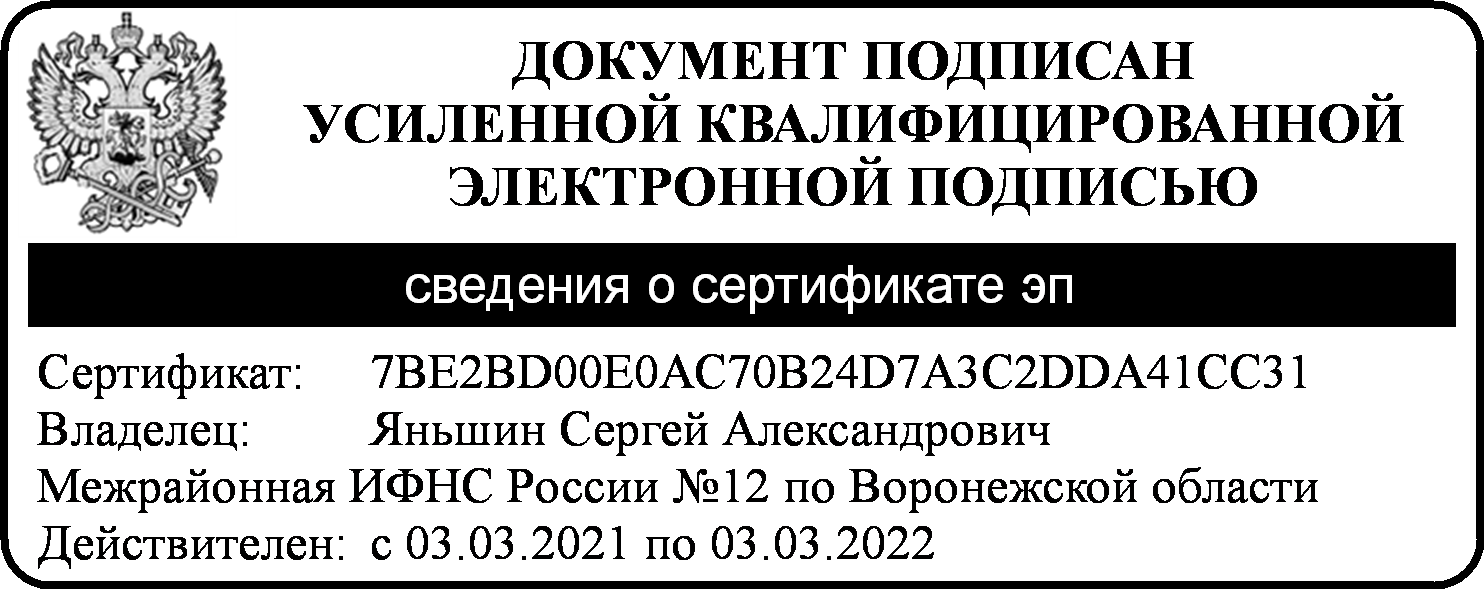 